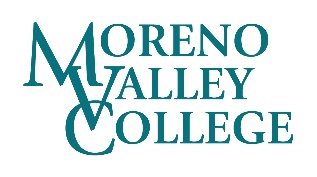 Business and Information Technology Systems (BITS) and Health, Human and Public Services (HHPS)Advisory CommitteeOctober 11, 2017MINUTESBreakout Session – Business and Information Technology Systems (BITS)  Computer Information Systems (CIS)Call to orderApproval of previous CIS Meeting Minutes from May 3, 2017. Motion passed; approved.New Programs/CurriculumComputer Information Systems (CIS) – Graphic DesignMotion to approve adoption of Graphic Design – CIS. Motion passed; approved.Cybersecurity – Healthcare SpecializationDiscussed and tabled until further notice.Business Information WorkerMotion to adopt business information worker pathway with intent of adopting one of the programs at Riverside City College (RCC) and/or Norco CollegeJulie moved All in consensus; motion passed. News from IndustryNews from Moreno Valley CollegeRoss Carr – Student form MVC Simulation and Gaming programGames full release in Fall 2017 Industry and Faculty QuestionsSee included and detailed questions and responses for Industry Questions and Faculty Questions.Wrap-upAdjournment